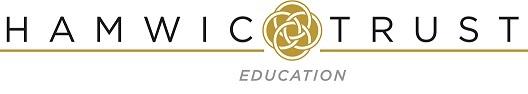 JOB DESCRIPTIONJob title: 		Deputy Headteacher Salary Range:		L12 - L16			Accountable to:		HeadteacherPlace of Work:		Thornhill Primary SchoolFTE:			Full time Key Purpose:		The Deputy Headteacher will be responsible for: Contributing to the formulation of the aims and objectives of the schoolEstablishing policies for achieving these aims and objectivesManaging staff and resources to that endMonitoring progress towards the achievement of the school’s aims and objectives.  The Deputy Headteacher will deputise in the absence of the Headteacher, as directed by the governing board. The Deputy Headteacher will also be expected to fulfil the professional responsibilities of a Headteacher, as set out in the School Teachers’ Pay and Conditions Document (STPCD).Main Responsibilities:LeadershipSupport the Headteacher with the day-to-day management of the schoolCommunicate the school’s vision compellingly and support strategic leadershipLead by example, holding and articulating clear values and moral purpose, and focusing on providing excellent education for all pupilsBuild positive and respectful relationships with all members of the school communityKeep up to date with developments in education, and have a good knowledge of education systems locally, nationally and globallyWork with political and financial astuteness, translating policy into the school’s contextSeek training and continuing professional development to meet own needsDevelop and lead the curriculum so that it both fulfills statutory requirements whilst engaging and inspiring childrenEnsure assessment is systematic and accurate and is used to evaluate the effectiveness of the curriculum Pupils and staffDemand ambitious standards for all pupils, instilling a strong sense of accountability in staff for the impact of their work on pupil outcomesEnsure excellent teaching in the school, including through training and development for staffEstablish a culture of ‘open classrooms’ as a basis for sharing best practiceCreate an ethos within which all staff are motivated and supported to develop their skills and knowledgeIdentify emerging talents, coaching current and aspiring leadersHold all staff to account for their professional conduct and practiceEnsure all academic interventions are effective in enabling pupils to make accelerated progress Systems and processesEnsure that the school’s systems, organisation and processes are well considered, efficient and fit for purposeProvide a safe, calm and well-ordered environment for all pupils and staff, focused on safeguarding pupils and developing exemplary behaviourImplement systems for managing the performance of all staff, addressing any underperformance, supporting staff to improve and valuing excellent practiceWork with the governing board as appropriateSupport strategic, curriculum-led financial planning to ensure effective use of budgets and resourcesSupport distribution of leadership throughout the schoolThe self-improving school systemCreate an outward-facing school which works with other schools and organisations to secure excellent outcomes for all pupilsDevelop effective relationships with fellow professionalsModel entrepreneurial and innovative approaches to school improvement and leadershipInspire and influence others to believe in the fundamental importance of education in young people’s lives and to promote the value of educationOther areas of responsibilityThe Deputy Headteacher will be required to safeguard and promote the welfare of children and young people and follow school policies and the staff code of conduct.Other Duties:At an appropriate level, according to the job role, grade and training received, all employees in the Trust are expected to: Support the aims, values, mission, and ethos of the Trust and participate to the team approach of the Trust Attend and contribute to staff meetings and training days as required, and identify areas of personal practice and experience to develop Take appropriate responsibility for safeguarding and children’s welfare and be aware of confidential issues linked to home/child/teacher/academy and keep confidences appropriately  The post holder at all times, whether or not in the employ of our schools or Trust and except where such information is in the public domain maintain the strictest secrecy with regard to the business affairs of our schools or Trust and its customers/stakeholders, products, and product lists Be aware of health and safety issues and act in accordance with the Health and Safety Policy To liaise with other staff, contractors, and outside agencies/organisations as appropriateThe post holder may be expected to carry out duties other than those given in the job description where the level of responsibility is similar, and he/she has appropriate qualifications or received appropriate training to carry out these duties.Manager Signature:		……………………………………………………………………………………………Employee Signature:		……………..…………………………………………………………………………….Date:				…………………………………………………………PERSON SPECIFICATIONThe person specification comprises of: Part one - Qualifications, training, and experience Part two - Qualities and Behaviours: for school leadership now and in the futureCandidates should note that the elements markers with an ‘APP’ are expected to be addressed in the written statement as part of the application. These will be used by the panel to shortlist for the interview stage.Part 1: Qualifications, training, and previous experiencePart 2: Qualities and BehavioursCandidate is able to provide pertinent evidence of their previous education, training and experiencesEssential or DesirableProfessional experiences and qualifications:Qualified Teacher StatusDegreeProfessional development in preparation for a leadership roleSuccessful leadership and management experience in a schoolAt least four years teaching experience Involvement in school self-evaluation and development planningLine management experienceExperience of contributing to staff developmentExperience of curriculum developmentInvolvement in leading assessmentEssentialEssentialEssentialEssentialEssentialDesirableDesirableEssentialDesirableDesirableLeadership Qualities and Behaviours: Candidate is able to give significant examples of the ways in which they exhibit the following characteristicsEssential or DesirableData analysis skills, and the ability to use data to set targets and identify weaknessesUnderstanding of high-quality teaching, and the ability to model this for others and support others to improveUnderstanding of school finances and financial managementEffective communication and interpersonal skillsAbility to communicate a vision and inspire othersAbility to build effective working relationshipsUnderstand how to manage change effectively Ability to build effective relationships with parents/carersAbility to build effective relationships with the wonder communityEssentialEssentialDesirableEssentialEssentialEssentialDesirableEssentialDesirableHas the following personal qualities:A commitment to getting the best outcomes for all pupils and promoting the ethos and values of the schoolAbility to work under pressure and prioritise effectivelyCommitment to maintaining confidentiality at all timesCommitment to safeguarding and equalityEssentialEssentialEssentialEssential